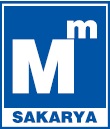 MAKTU AİDAT %50 İNDİRİM TAAHHÜTNAME3568 sayılı yasaya,5786 sayılı kanunun 8. Maddesi ile eklenen fıkra uyarınca (Yürürlük 26.07.2008)“Meslek Mensuplarından kamu kurum ve kuruluşlarında çalışanlar ile mesleği fiilen icra etmeyenler, Odaya giriş ücreti ve yıllık aidatlarını %50 indirimli olarak öderler” hükmü getirilmiştirMesleki ruhsata haiz olup, kamu kurum ve kuruluşlarında görev yapanlar ile meslek kütüğüne kayıtlı olup, mesleği fiilen icra etmeyenler (hiçbir mesleki faaliyette bulunmayanlar) Odaya kayıt (Giriş) ve Maktu (Yıllık) üye aidatlarını  % 50 indirimli ödeyeceklerdir. Kamu kurum ve kuruluşlarında çalışanlar ile hiçbir mesleki faaliyette bulunmadığını beyan edenler, bu durumlarını belgelendirmek zorundadır. Aksi takdirde aidatlarını tam olarak öderler.26.07.2008 tarihinden önceki aidat tahakkukları için kanunun değişmeden önceki hükümleri uygulanacaktır.İşletmelerde bağımlı olarak mesleki faaliyetlerini devam ettiren Meslek Mensupları ve Ruhsat almaya hak kazanıp üyelik kaydını yeni yaptıracak bağımlı çalışan Meslek Mensupları, Odaya giriş ve yıllık üye aidatlarının tamamını ödemek zorundadır.TÜRMOB’un 2010/1 nolu genelgesi gereğince aidatlarını % 50 indirimli olarak ödeyenlerin, bu süreleri YMM sınavı için SMMM sürecinden sayılmayacaktır.  Yukarıda açıklanan hükümlere göre;Kamu Kurum ve Kuruluşlarında görev yapmaktayım.						%50(Kuruma ait kimlik fotokopisi veya çalışma belgesi eklenecek)Hiçbir mesleki faaliyette bulunmuyorum.							 %50(SSK ve Bağ-Kur’ dan alınacak belge eklenecek)Yukarıdaki bilgilerimin doğru olduğunu, işbu taahhütnameyi tamamen okuduğumu ,durumumdaki değişiklikleri yasal süreleri içinde Odaya bildireceğimi taahhüt eder, yıllık aidat tahakkukumun buna göre düzenlenmesini talep ederim.										   İMZANOT: MAKTU AİDAT HER YILIN OCAK AYI İÇİNDE ÖDENİR.AYRICA AİDAT İNDİRİMDEN FAYDALANABİLMEK İÇİN BAŞVURULARIN 31.01.2022 TARİHİNE KADAR ODAMIZA TESLİM EDİLMESİ GEREKMEKTEDİR. TAHAKKUK ESASI SÖZ KONUSU OLDUĞUNDAN DAHA SONRA GELİCEK OLAN BAŞVURULAR DİKKATE ALINMAYACAKTIR. Bahçelievler Mah. 9.Cad. Mali Müşavirler Sok. No:4 Serdivan / SAKARYA Telefon (0264) 281 82 00 pbx Faks (0264) 281 8203		   E-Posta : bilgi@sakaryasmmmo.org.tr         www.sakaryasmmmo.org.trAdı Soyadı     :                                                                          Ünvanı          : Adı Soyadı     :                                                                          Ünvanı          : T.C Kimlik No:                                                                          Oda Sicil No :T.C Kimlik No:                                                                          Oda Sicil No :İş Yeri Ünvanı :İş Yeri Ünvanı :İl/İlçe :                                                           Posta Kodu :İl/İlçe :                                                         Posta Kodu :Telefon No (İş)  :                                                                       Telefon No (Ev) :Telefon No (İş)  :                                                                       Telefon No (Ev) :Faks No              :                                                                        Gsm No               : Faks No              :                                                                        Gsm No               : E-Posta Adresi  :	E-Posta Adresi  :	Evrak Kayıt Kayıt Alan Kontrol EdenAdı ve Soyadı:İmza   :                            Tarih :……/……./ ..…….                                                                                                            İmza:                               Tarih:......./......./.............Adı ve Soyadı:İmza  :                                Tarih : ……../……./…….                                                                                           İmza:                             Tarih:......./......./.............